Veškerá rozhodnutí Disciplinární komise Pardubického OFS jsou v souladu s Disciplinárním řádem § 74 a Rozpisem soutěží čl. 46 zveřejňována výlučně na úřední desce OFS Pardubice a nebudou doručována jiným způsobem.Nepodmíněné tresty:Jiří Dvořáček (Újezd A)                               zastavení závodní činnosti na 6 měsíců dle § 48/3,                                      od 5. 5. 2019 do 31. 12 2019 s přerušením od 17. 6. 2019 do 16. 8. 2019.  Petr Hodas (Ostřešany)                                   4 SU od   5. 5. 2019 dle § 48/3David Götz (Torpedo Pardubice)                    1 SU od   6. 5. 2019 dle § 46/1Michal Horák (Moravany B)                           3 SU od   6. 5. 2019 dle § 42/2Petr Janda (Nemošice B)                                 1 SU od   6. 5. 2019 dle § 43/1Tomáš Pohanka (Přelovice B)                         4 SU od   6. 5. 2019 dle § 45/1Bohumil Beránek (Staré Ždánice)                   1 SU od   6. 5. 2019 dle § 46/1Ondřej Pleskot (Staré Ždánice)                        2 SU od   6. 5. 2019 dle § 45/1Lukáš Křivka (Mikulovice)                  	  upuštěno od zastavení závodní činnosti, udělena       peněžitá pokuta ve výši 500,- Kč dle RS čl. 43, odstavec 2.  4 ŽK (pokuta 200,- Kč) dle RS čl. 44 odst. 2a:Petr Kaštánek (Staré Hradiště), David Franc (Staré Hradiště), David Götz (Torpedo Pardubice), Jiří Hašek (Mnětice), Jiří Krejčík (Dražkovice), Aleš Havlas (Valy), Jakub Vajer (Dašice A), Václav Branský (Bukovka), David Jánský (Bukovka), Tomáš Netuka (Bukovka), Radek Kosina (Semín).12 ŽK (pokuta 600,- Kč) dle RS čl. 44 odst. 2a:Michal Horák (Moravany B).Žádost o změnu trestu:Tomáš Turina (Dříteč B) žádosti se nevyhovuje.Pořádková pokuta:DK uděluje pořádkovou pokutu TJ Sokol Újezd ve výši 5.000,- Kč dle DŘ § 20 odst. 2, písmeno e), za porušení povinností pořádajícího klubu dle DŘ § 65 odst. 2, písmeno a), utkání č. A1A2005.Různé:DK potvrzuje návrh rozhodnutí STK, dle SŘ § 60 odst. 2 písm. b), kontumace nedohraného utkání č. 2018532A1A2005 Újezd A – Ostřešany v poměru 0:3 ve prospěch družstva hostů, dle DŘ § 36 odstavec 1.Rozhodčí utkání Marek Lambev předán do KR.SK Torpedo Pardubice se do příštího zasedání DK 15. 5. 2019 písemně vyjádří ohledně chování diváků k delegovaným osobám v utkání č. 2018532A1A2002 Torpedo Pardubice – Mikulovice.Proti rozhodnutí DK se lze odvolat do 7 dnů dle RMS čl. 47, odstavec 3.V Pardubicích dne 9. 5. 2019                     Valenta Petr v. r. – předseda DK OFS Pardubice                                                                                                                                                   Rozhodnutí DK č. 08/19ze dne 9. 5. 2019Okresní fotbalový svazK Vinici 1901530 02  PardubiceTel.: 724 092 917EM: ofspce@volny.czlukasourednik@seznam.cz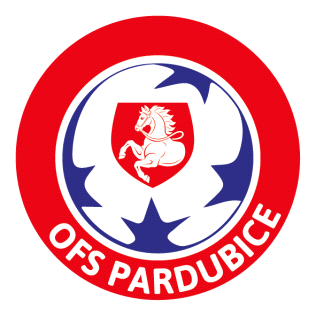 